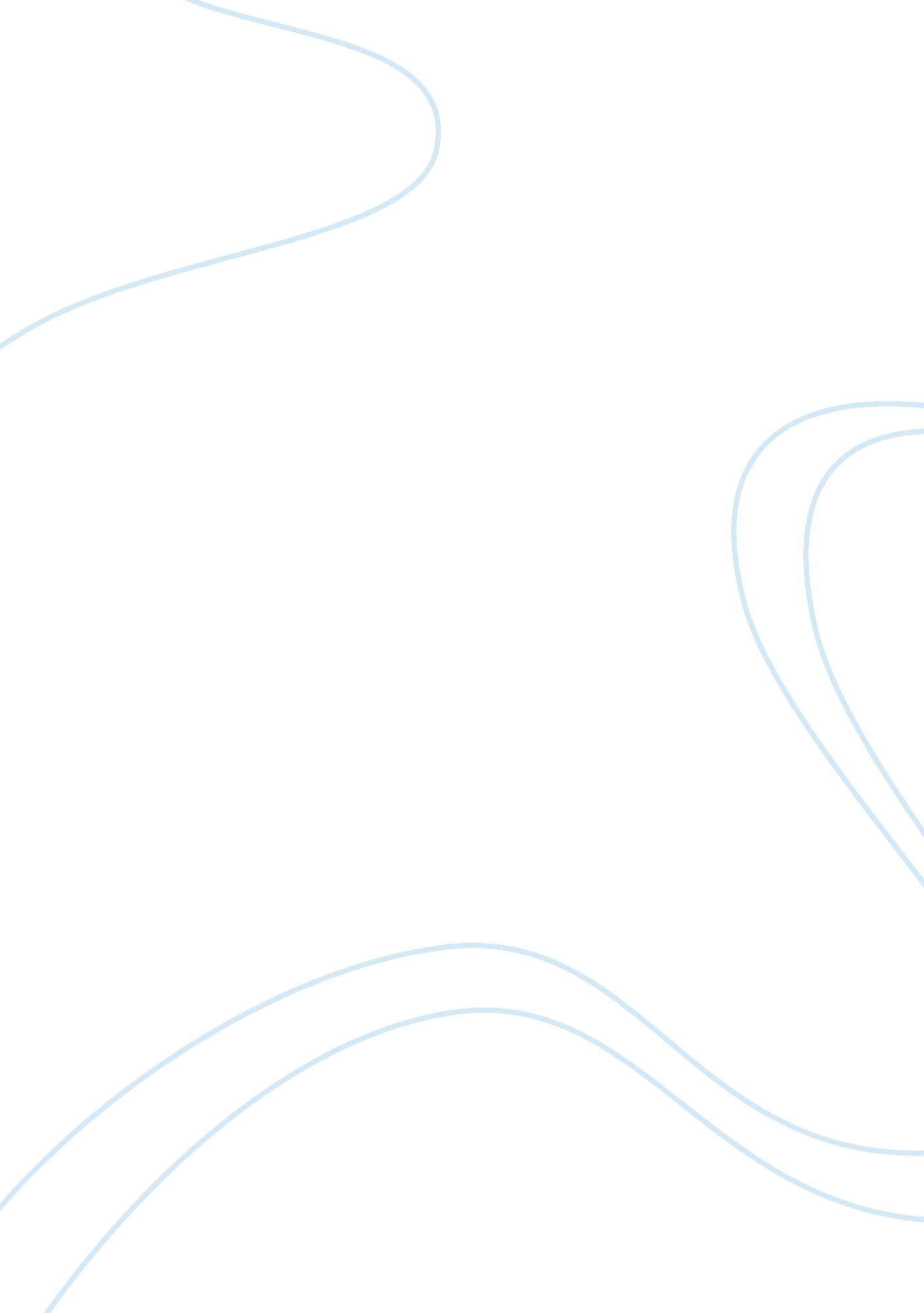 The chronicles of narnia: the magician nephew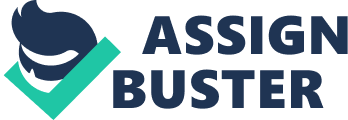 The sixth book in the Chronicles of Narnia series by C. S. Lewis, The Magician’s Nephew is in fact before the story The Lion, the Witch and the Wardrobe and tells the tale of the creation of Narnia and how evil was introduced into this magical land. Seen through the eyes of two children, Digory and Polly, the story weaves through several different worlds and examines the differences between good and evil hearts. Digory Kirke and his ailing mother move into the London home of Letty and Andrew Ketterly, who are brother and sister. Digory soon meets Polly, the young girl who lives next door, and they begin spending a great deal of time together. They decide to try to get into the empty house that is attached to their row houses. Misjudging the distance, they wind up in there mysterious study room of Digory’s uncle where three rings lay on the table. (But what she noticed first was a bright red wooden tray with a number of rings on it. They were in pairs – a yellow one and a green one together, than a little space, and then another yellow one and another green one. They were no bigger than ordinary rings, and no one could help noticing them because they were so bright) Setting Digory and Polly live on a city block in London where all the houses share a common attic, from one end of the street to the other. It is while exploring this attic that they enter Uncle Andrew’s study. The study is not mostly interesting, except that it has some rings in it that, when worn, can transport their wearers to other places. One place is the Wood between the Worlds, which is composed of trees and a scattering of pools of water. The pools seem shallow, but when a person steps in one, that person drops though onto another planet. (It’s not the sort of place where things happen. The trees go on growing, that’s all) says Digory about the woods. Digory and Polly find themselves in Charn (Make your choice, adventurous Stranger; Strike the bell and bide the danger Or wonder, till it drives you mad, What would have followed if you had (Scribe in a hall of the Palace of Charn, in The Bell and the Hammer), a dying world, where they awaken Jadis, the Queens who later appears as the White Witch in The Lion, the Witch and the Wardrobe. The action then returns to London, after which the children, Jadis, Uncle Andrew and a London cabbie and his horse find themselves in the new, young world of Narnia (Narnia, Narnia, Narnia, awake. Love. Think. Speak. Be walking trees. Be talking beasts. Be divine waters. ) which is only just being created by Aslan. These places are where most of the story took and the places describe most of story. Characterization The character that I have chosen is Aslan (Who’s Aslan? Why, don’t you know? He’s the King—the King of the whole wood, and the Son of the great Emperor-beyond-the-Sea. He’s wild, you know. If there’s anyone who can appear before him without their knees knocking, they’re either braver than most or else just silly. He isn’t safe… But he is good. He’ll often drop in, only you mustn’t press him to stay. He’s not like a tame lion. Yes, Aslan is a lion—the Lion, the great Lion. ) He’s one of the main characters and also he has a major role of creating Narnia. Aslan appearance is a Talking Lion, though He can appear in any form that he wishes (such as an albatross, a lamb, and a cat in Narnia). He has a big golden mane and light gold fur which make him shine in the light. He is also a large lion with powerful fangs and a very loud roar also he’s courage’s and strong. He’s a powerful character and wise but at the same time he is sympathetic and vulnerable. (Do not dare not to dare. Touch me. Smell me. Here are my paws, here is my tail, and these are my whiskers. I am a true Beast. ) The first incident that made me like Aslan is that when Digory told Aslan that his mother was sick he gave him an apple to help his sick mother get better. And also he plants the tree of protection to keep the white witch away from Narnia to protect his people. Theme One of the central themes in the novel is between creation and destruction, or beginning and end. This theme can be seen most effectively through the creation of Narnia and the destruction of Charn. The focus on the thoughts and feelings of Digory and Polly help to center the story on these characters and their adventures. This is important for several reasons. First, the focus on Digory and Polly helps to draw younger readers into the story. By allowing the reader to see how they would make tough decisions that would make the story more interesting to the reader’s eyes. Here are some language techniques that where in magician nephews (personification- Trees were dancing with the wind, metaphors- as innocent as a rose) these were some of the language techniques that the author used to explain the theme and also these made you think more vividly images in your head. C. s Lewis’s purpose was to write a story that could paint vividly pictures that would make the readers mind feel like if they were on the adventure to making this a wonderful book. 